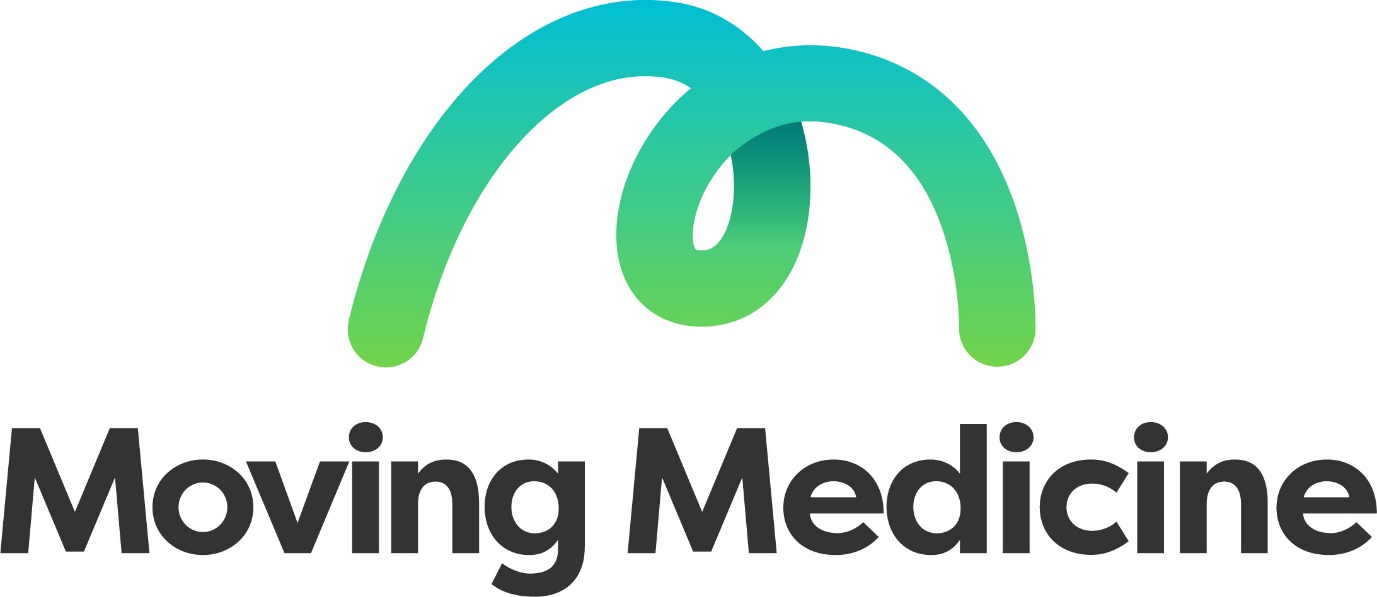 Active Hospital Pilot PPI Group AgendaDate: Venue: Next meeting plan: Agenda No.Agenda Item:Details:Member:Timings:1IntroductionWelcome and IntroductionsOverview of project2Patient ExperienceFeedback from Patients on own or others experience3Suggested ImprovementsThings that could be improved4Future PrioritiesThoughts for the future development of project5SummarySummaryNext meeting plan